Det har uppkommit frågor och diskussioner om personer med Ektodermal Dysplasi är en riskgrupp som löper ökad risk att bli svårt sjuk i Covid-19 och om man baserat på det kan få en tidigare vaccination. Styrelsen har läst igenom text hos bland annat Folkhälsomyndigheten, Sällsynta Diagnoser, Region Örebro Län, Eurordis (Rare Diseases Europe) och Socialstyrelsen men inte lyckats hitta att Ectodermal Dysplasi eller sällsynta diagnoser generellt räknas som en riskgrupp, men däremot skriver Folkhälsomyndigheten under rekommendationer för vaccination mot Covid-19: "Andra tillstånd som leder till nedsatt lungfunktion eller försämrad hostkraft och sekretstagnation ". Vid ED är sekretstagnation (segt slem som är svårt att hosta upp) ett vanligt och bekräftat symptom, vilket går att läsa på Socialstyrelsens utmärkta databas om sällsynta diagnoser om man söker på ektodermal dysplasi. Vid ED har alla sekretoriska (vätskeproducerande) körtlar nedsatt eller upphörd funktion; svettkörtlar, salivkörtlar, tårkörtlar osv.Tyvärr kan vi inte ge några tips på genvägar än att boka på 1177 om man är över 18 år och försöka hänvisa till Folkhälsomyndighetens text. Man kan också vända sig till sin patientansvarig läkare och/eller sin vårdcentral för att se om man kan få en tidigare vaccinationstid. Barn under 18 år ska alltid gå via behandlande läkare.Tyvärr har alla regioner olika regler och prioriteringsordningar vilket gör det svårt att ge mer detaljerade råd. Som så ofta när det gäller sällsynta diagnoser är det upp till den enskilde individen att lösa...Man kan ju också se det som positivt att vi med Ektodermal Dysplasi inte direkt räknas som en riskgrupp - styrelsen har inte fått några indikationer på att personer med ED är mer mottagliga eller drabbas hårdare  av Covid-19 än andra, varken nationellt eller internationellt.Dela gärna med er av era erfarenheter!Med förhoppning om en virusfri vår och sommar //Styrelsen Svenska ED-föreningen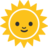 https://www.folkhalsomyndigheten.se/smittskydd-beredskap/utbrott/aktuella-utbrott/covid-19/vaccination-mot-covid-19/rekommendationer-for-vaccination-mot-covid-19/https://www.socialstyrelsen.se/coronavirus-covid-19/socialstyrelsens-roll-och-uppdrag/riskgrupper/https://www.socialstyrelsen.se/stod-i-arbetet/sallsynta-halsotillstand/hypohidrotisk-ektodermal-dysplasi/